.	32 Count Intro, Start on vocalsS1: Side Close, Chasse R, Rock Replace, Chasse ¼ L*R/W/2&5	S2: Step Pivot ½ L, Shuffle ½ Slide Back L R, Coaster CrossS3: R Samba, L Samba, ¼ L, ½ L, Shuffle ForwardS4: Full Turn R, Step Pivot ½, Kick & Point, Kick & PointS5: Behind ¼ R, Mambo Step, Touch Back ½ Sailor StepS6: Sailor Step ½ L, Behind Side Cross, Rock &Cross, Slide Touch**R/W/3	S7: Step Side Hold, & Side Hold, & Jazz Box ¼ L*** R/W/7						S8: Side Rock, Cross Shuffle, Cross Back ¼ Back Lock Step*Restart on Walls 2&5: Dance up to and including 7&8 on section 1, Restart the dance from count 1**Restart on Wall 3: Dance up to and including count 7 on section 7 on count 8 bring L to R, Restart the dance from count 1***Restart Wall 7: Dance up to and including count 7 on section 7, change count 8 touching R to L, start the dance from countContact: peterdavenport@hotmail.comBaby, Love Never Felt So Good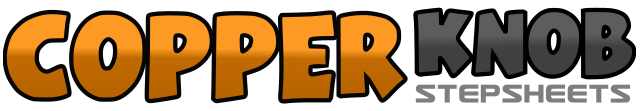 .......Count:64Wall:4Level:Improver / Intermediate.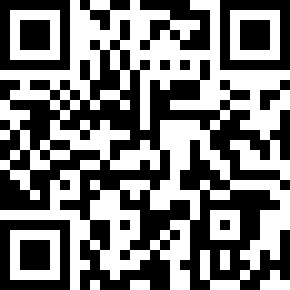 Choreographer:Peter Davenport (ES) - July 2014Peter Davenport (ES) - July 2014Peter Davenport (ES) - July 2014Peter Davenport (ES) - July 2014Peter Davenport (ES) - July 2014.Music:Love Never Felt So Good - Michael Jackson & Justin Timberlake : (Album: Escape)Love Never Felt So Good - Michael Jackson & Justin Timberlake : (Album: Escape)Love Never Felt So Good - Michael Jackson & Justin Timberlake : (Album: Escape)Love Never Felt So Good - Michael Jackson & Justin Timberlake : (Album: Escape)Love Never Felt So Good - Michael Jackson & Justin Timberlake : (Album: Escape)........1,2Step R to R, Bring L to R	[12]3&4Step R to R, Close L to R, Step R to R5,6Cross rock L over R, Recover on R7&8Step L to L, Close R to L, ¼ L step L forward [9]1,2Step forward on R, Pivot ½ L	 [3]3&4Shuffle ½ L step R.L.R		[9]5,6Slide back on L, Slide back on R7&8Step L back, Bring R to L, Cross L over R1&2Rock R to R, Recover on L, Cross R over L	[9]3&4Rock L to L, Recover on R, Cross L over R5,6¼ L step back on R, ½ L step forward on L	[12]7&8Shuffle forward R.L.R1,2½ R step back on L, ½ R step forward on R	[12]3,4Step on L, Pivot ½ L, (weight & lean forward on R)	[6]5&6Kick L forward, Bring L to R, Point R to R7&8Kick R forward, Bring R to L, Point L to L	[6]1,2Cross L behind R, ¼ R step on R	[9]3&4Rock forward on L, Recover on R, Step back on L5,6Touch R toe back, Unwind ½ R leaving toe pointed out [3]7&8R sailor step, Sweep R round back of L, Step L to L, Step R to R1&2L sailor ½ step, Sweep L round back of R, Step R to R, Step L to L  [9]3&4Cross R behind L, Step L to L, Cross R over L5&6Rock L out to L, Recover on R, Cross L over R7,8Long slide to R with R, Touch L to R1,2&Step L to L, HOLD, Bring R to L3,4&Step L to L, HOLD, Bring R to L5,6Cross L over R, Step back on R7,8¼ L step L to L, Cross R over L [6]1,2Rock L out to L, Recover on R  [6]3&4Cross L over R, Step R to R, Cross L over R5,6¼ L step R back, Step back on L7,8Cross R over L, Step back on L [3]